Муниципальное  дошкольное образовательное учреждениеДетский сад №13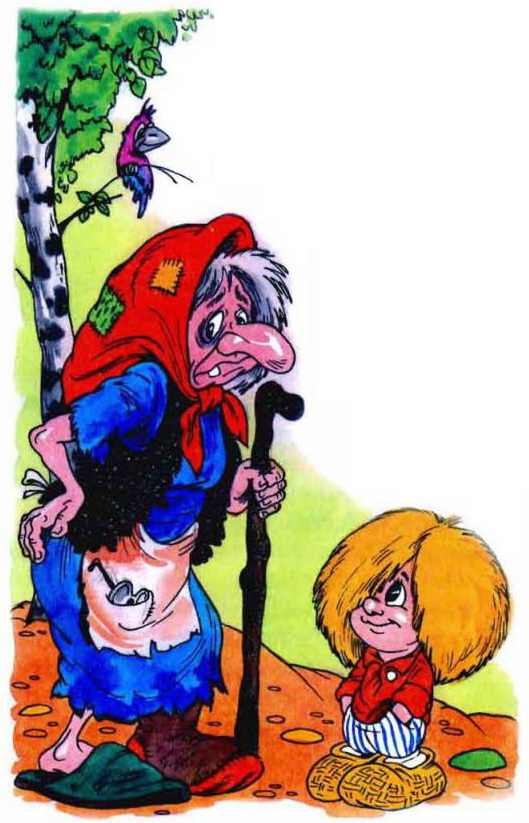 Развлечение к 23 февраля для детей старшего дошкольного возраста"Как баба Яга внука в армию провожала"Февраль 2020 годЦель: Привлечение родителей к участию в празднике, созданию положительных эмоций детей от совместной деятельности с родителями.Задачи:Предоставить возможность применить ранее приобретённые двигательные умения и навыки.Развивать решительность, смелость, инициативу.Воспитывать взаимовыручку, коллективизм, сплочённость, патриотическое чувство к Родине.Действующие лица:Ведущий
Баба ЯгаЛеший1-й ребенок:Все наши дедушки и папыКогда-то в армии служили,Учились защищать Россию,Всегда подтянутыми были.2-й ребенок:Носили форму и фуражку,Усердно спортом занимались,Стрелять учились очень меткоИ пистолета не боялись.3-й ребенок:Отважных, сильных и веселыхМужчин сегодня поздравляем,И в День защитника ОтечестваЗдоровья, радости желаем.Исполняется песня «Наша армия »   Дети садятся.Звучит музыка. Вылетает на метле Баба Яга.Ведущий: Ребята, посмотрите, кто-то  к нам в гости пожаловал.( В зал входит печальная Баба-Яга)Дети: Баба Яга!Ведущий: Ребята, поздоровайтесь с нашей гостьей.Дети: Здравствуйте!Баба Яга: Здравствуйте, ребятки.Ведущий: Баба -  Яга почему ты такая грустная?Баба – Яга: Со мною такая беда приключилась – мой внук Леший  в Армию должен идти. А он у меня такой непутевый, такой неприспособленный. Как он служить будет? Ой, горе горькое.Ведущий: А где же он у вас?Баба – Яга: Давайте позовем его. Он как имя свое услышит – вмиг явится.Дети: Леший! Леший!Леший: Я туточки. Здравствуй бабулечка -  Ягулечка!( Чмокает ее в щечку)Здорово, ребята!Баба – Яга: Вот он – мой внучок. Я ведь его готовила к Армии – книжки читала, картинки показывала. Да не идет ему наука впрок. Леша устроим тебе экзамен? Смотри внимательно и думай. Готов?Леший: Готов, бабушка!Баба – Яга: Леша, что это? Отвечай!( Баба – Яга показывает иллюстрации боевой техники. Леший отвечает невпопад. Дети его поправляют)Ведущий: Да, ну и знания у вашего внука. Да и вид совсем не спортивный. В армию берут здоровых, сильных ребят, которые дружат с физкультурой.Баба Яга: Ой, правду говоришь. Тяжело придется моему Лешему на военной службе.Ведущий: А вот наши дети очень сильные и здоровые. Посмотрите, как они готовятся служить в Морском Флоте. Даже танец « Яблочко»  выучили.Танец «Граница»Ведущий: Ведь недаром говорится, что тяжело в учении – легко в бою. Сейчас мы из вашего Лешего сделаем настоящего солдата. Начинаем тренировку.Задание № 1  «Собери вещмешок»  на столах лежат необходимые предметы , дети берут по одному предмету и передают мешок следующему участнику.Баба – Яга: Старайся, Леший, старайся. Видишь, какие ребята ловкие да быстрые. Глядишь, и у тебя получится.Ведущий: Боец всегда выручит в бою другого бойца. Чтобы научиться чувствовать плечо друга, у нас есть специальное упражнение.Задание № 2 « Бег в паре со связанными ногами»  или «На папиных ногах»(Участвуют в беге  две пары. Играющие встают парами боком друг к другу, надевают на ноги, которые соприкасаются, резинку, обнимают друг друга за плечи. Начинают двигаться до стула и обратно. Последними играют Леший и Баба – Яга)Леший: Бабушка, смотри, получается.Баба – Яга: Тренируйся внучек больше, еще лучше получится.Задание №3 Эстафета «Спасательный круг»  бег в одном обруче паройЗадание №4 Эстафета «Военный эшелон» дети вагончиками передвигаются по 5 человек вокруг конуса и назад. А затем соревнуются папы.Задание для девочек «Перебинтуй раненого бойца» ( бинты 3 шт) Леший: (сгибает руку в локте, сжав пальцы в кулак) Смотри, бабушка, сколько я силы накопил.Баба – Яга: (трогает мышцы). Да, сразу мускулы появились. Вот что значит тренировка.Леший: Да я! Да я!Я, наверное, бабуля, теперь тебя сильнее.Баба – Яга: Да ну тебя, расхвастался! Яйца курицу не учат.Леший: Давай силой мериться – вот и проверим, кто сильнее.( Баба – Яга и Леший тянут друг на друга канат. Никто не может перетянуть).Ведущий: Ребята давайте мы им поможем силой мериться  (кто-то помогает Бабе - Яге, а кто-то Лешему).Задание № 3 « Перетяни канат»Леший: И ты бабушка сильная и я сильным стал.Баба – Яга: (гладит его по голове) Молодец, молодец!Ведущий: Леша, подумай и скажи, что должен уметь настоящий солдат?Леший: Чего тут думать-то? Спать, конечно. Даже поговорка такая есть: солдат спит – служба идет. Я у бабушки спать ложусь в 9 часов, сразу после передачи « Спокойной ночи, малыши», а встаю в 12 часов дня. Где моя любимая подушечка? Мягонькая, хорошенькая. (Достает подушку и прижимает ее к щеке).  Я на ней самые сладкие сны вижу. А теперь давайте подушками кидаться.Задание №4 «Бой подушками»  папы(Двое участников встают на скамейку, берут в руки подушку и стараются ею столкнуть противника на пол)Баба – Яга: (отбирает подушки) Ишь, безобразники! Расшалились! Разве можно подушками кидаться.Ведущий: Права твоя  бабушка, Леший. И вообще, солдат спит мало и никогда не спит на посту. Баба – Яга: Лешенька, ты скоро совсем будешь готов идти в солдаты.Леший: Стараюсь, бабушка.Ведущий: Ну, вот и последние соревнование - нужно доставить в штаб пакет с донесением.Задание № 5 « Доставить пакет»( Дети делятся на 2 команды.  Каждый участник преодолевает полосу препятствий: проползает по скамейке, перепрыгивает через кубики, пролезает через обруч, передают пакет следующему участнику.  Последние игроки  выполняют задание  и отдают пакет ведущему).Ведущий: (раскрывает пакет и читает его)« Поздравляем Лешего Лешу со вступлением в ряды нашей доблестной Армии. Ура! (одевает Лешему на голову пилотку)Баба – Яга: Иди, мой  родной.Будь достоин славы русского воина.А я буду письма от тебя ждать.Леший: Я тебе, бабушка, часто писать буду. Еще и фотографию пришлю. (Леший, маршируя, уходит с праздника, а Баба – Яга машет ему вслед платком).Леший поет песню « Прощай девчонка» Поздравление пап.ребёнок:Ты — лучший друг, ты — муж, отец,Ты — сын, герой и брат,Завоеватель и мудрец,Защитник и солдат. ребёнок:Тебя мы славим в этот день,И есть тому причина,Пусть будет гордым тот,Чье звание — МУЖЧИНА!ребёнок:Мы силой восхищатьсяТвоей не устаем,Сердечно поздравляемС Мужским февральским днем!Ведущий:Наши папы просто класс!Ребята приготовили подарки для всех вас!Дети дарят подарки папам.Ведущий:Сегодня мы как никогда покорныИ произносим оды в вашу честь.Ведь вы для женщин — гордость и опора.Спасибо вам, мужчины, что вы есть!Под музыку все фотографируются и выходят из зала.